S2 Table: Linear regression analysis of the effect of the smaller (pre Shungin et al, 2015 publication) WHRadjBMI-increasing SNPscore on lipolysis phenotypes.S1 Figure 1: Schematic demonstrating the different steps by which isoprenaline and dibutyryl cyclic AMP (dcAMP) stimulate activation of lipolysis to produce release of glycerol. In blue, endogenous cellular components, in red the 2 stimuli used in this study. Isoprenaline-stimulated activation relies upon the efficient function of the β-adrenergic receptor signalling to activation of protein kinase A. In contrast, dcAMP directly activates Protein kinase A to initiate glycerol release.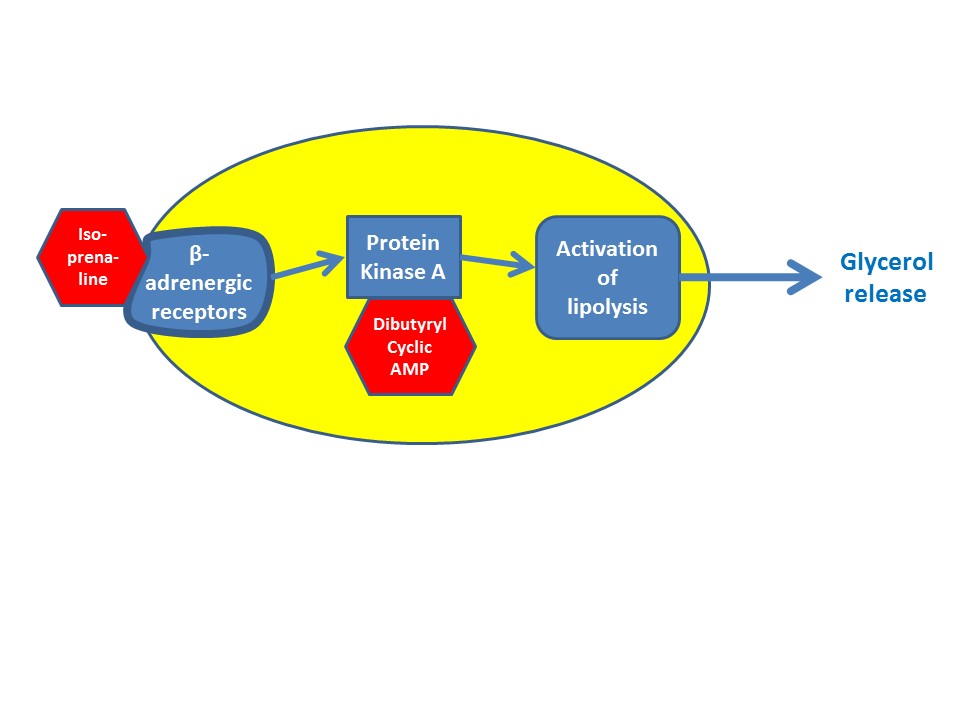 pre Shungin SNP scorepre Shungin SNP scorepre Shungin SNP scorepre Shungin SNP scorepre Shungin SNP scorepre Shungin SNP scorepre Shungin SNP scorepre Shungin SNP scorepre Shungin SNP score no pleiotropypre Shungin SNP score no pleiotropypre Shungin SNP score no pleiotropypre Shungin SNP score no pleiotropypre Shungin SNP score no pleiotropypre Shungin SNP score no pleiotropypre Shungin SNP score no pleiotropypre Shungin SNP score no pleiotropyNadjR2BetaSeL95U95PmainPinterNadjR2BetaSeL95U95PmainPinterSpontaneous lipolysis3220.3210.0080.012-0.0150.0310.48500.31303220.3230.0140.013-0.0120.0400.29600.5780Isoprenaline-stimulated lipolysis*5510.1820.0000.004-0.0090.0090.99200.34005510.182-0.0010.005-0.0110.0090.82300.5610dcAMP-stimulated lipolysis*5340.163-0.0020.005-0.0120.0070.64500.88805340.163-0.0040.005-0.0150.0060.43800.6650Where:  adjR2, adjusted R2 from regression models; L95, lower boundry of 95% confidence interval; U95, upper boundry of 95% confidence interval; Pmain, P value for main effect; Pinter, Pvalue for sex interaction; * compared to basal lipolysis levels. The limited score based upon 14 lead SNPs reported by Randall et al and Heid et al (TBX15-WARS2, DNM3, LYPLAL1, GRB14-COBBL1, PPARG, NISCH-STAB, ADAMTS9, MAP3K1, HSD17B4, VEGFA, RSPO3, NFE2L3, HOXC13, ZNRF3-KREMEN1 loci).Where:  adjR2, adjusted R2 from regression models; L95, lower boundry of 95% confidence interval; U95, upper boundry of 95% confidence interval; Pmain, P value for main effect; Pinter, Pvalue for sex interaction; * compared to basal lipolysis levels. The limited score based upon 14 lead SNPs reported by Randall et al and Heid et al (TBX15-WARS2, DNM3, LYPLAL1, GRB14-COBBL1, PPARG, NISCH-STAB, ADAMTS9, MAP3K1, HSD17B4, VEGFA, RSPO3, NFE2L3, HOXC13, ZNRF3-KREMEN1 loci).Where:  adjR2, adjusted R2 from regression models; L95, lower boundry of 95% confidence interval; U95, upper boundry of 95% confidence interval; Pmain, P value for main effect; Pinter, Pvalue for sex interaction; * compared to basal lipolysis levels. The limited score based upon 14 lead SNPs reported by Randall et al and Heid et al (TBX15-WARS2, DNM3, LYPLAL1, GRB14-COBBL1, PPARG, NISCH-STAB, ADAMTS9, MAP3K1, HSD17B4, VEGFA, RSPO3, NFE2L3, HOXC13, ZNRF3-KREMEN1 loci).Where:  adjR2, adjusted R2 from regression models; L95, lower boundry of 95% confidence interval; U95, upper boundry of 95% confidence interval; Pmain, P value for main effect; Pinter, Pvalue for sex interaction; * compared to basal lipolysis levels. The limited score based upon 14 lead SNPs reported by Randall et al and Heid et al (TBX15-WARS2, DNM3, LYPLAL1, GRB14-COBBL1, PPARG, NISCH-STAB, ADAMTS9, MAP3K1, HSD17B4, VEGFA, RSPO3, NFE2L3, HOXC13, ZNRF3-KREMEN1 loci).Where:  adjR2, adjusted R2 from regression models; L95, lower boundry of 95% confidence interval; U95, upper boundry of 95% confidence interval; Pmain, P value for main effect; Pinter, Pvalue for sex interaction; * compared to basal lipolysis levels. The limited score based upon 14 lead SNPs reported by Randall et al and Heid et al (TBX15-WARS2, DNM3, LYPLAL1, GRB14-COBBL1, PPARG, NISCH-STAB, ADAMTS9, MAP3K1, HSD17B4, VEGFA, RSPO3, NFE2L3, HOXC13, ZNRF3-KREMEN1 loci).Where:  adjR2, adjusted R2 from regression models; L95, lower boundry of 95% confidence interval; U95, upper boundry of 95% confidence interval; Pmain, P value for main effect; Pinter, Pvalue for sex interaction; * compared to basal lipolysis levels. The limited score based upon 14 lead SNPs reported by Randall et al and Heid et al (TBX15-WARS2, DNM3, LYPLAL1, GRB14-COBBL1, PPARG, NISCH-STAB, ADAMTS9, MAP3K1, HSD17B4, VEGFA, RSPO3, NFE2L3, HOXC13, ZNRF3-KREMEN1 loci).Where:  adjR2, adjusted R2 from regression models; L95, lower boundry of 95% confidence interval; U95, upper boundry of 95% confidence interval; Pmain, P value for main effect; Pinter, Pvalue for sex interaction; * compared to basal lipolysis levels. The limited score based upon 14 lead SNPs reported by Randall et al and Heid et al (TBX15-WARS2, DNM3, LYPLAL1, GRB14-COBBL1, PPARG, NISCH-STAB, ADAMTS9, MAP3K1, HSD17B4, VEGFA, RSPO3, NFE2L3, HOXC13, ZNRF3-KREMEN1 loci).Where:  adjR2, adjusted R2 from regression models; L95, lower boundry of 95% confidence interval; U95, upper boundry of 95% confidence interval; Pmain, P value for main effect; Pinter, Pvalue for sex interaction; * compared to basal lipolysis levels. The limited score based upon 14 lead SNPs reported by Randall et al and Heid et al (TBX15-WARS2, DNM3, LYPLAL1, GRB14-COBBL1, PPARG, NISCH-STAB, ADAMTS9, MAP3K1, HSD17B4, VEGFA, RSPO3, NFE2L3, HOXC13, ZNRF3-KREMEN1 loci).Where:  adjR2, adjusted R2 from regression models; L95, lower boundry of 95% confidence interval; U95, upper boundry of 95% confidence interval; Pmain, P value for main effect; Pinter, Pvalue for sex interaction; * compared to basal lipolysis levels. The limited score based upon 14 lead SNPs reported by Randall et al and Heid et al (TBX15-WARS2, DNM3, LYPLAL1, GRB14-COBBL1, PPARG, NISCH-STAB, ADAMTS9, MAP3K1, HSD17B4, VEGFA, RSPO3, NFE2L3, HOXC13, ZNRF3-KREMEN1 loci).Where:  adjR2, adjusted R2 from regression models; L95, lower boundry of 95% confidence interval; U95, upper boundry of 95% confidence interval; Pmain, P value for main effect; Pinter, Pvalue for sex interaction; * compared to basal lipolysis levels. The limited score based upon 14 lead SNPs reported by Randall et al and Heid et al (TBX15-WARS2, DNM3, LYPLAL1, GRB14-COBBL1, PPARG, NISCH-STAB, ADAMTS9, MAP3K1, HSD17B4, VEGFA, RSPO3, NFE2L3, HOXC13, ZNRF3-KREMEN1 loci).Where:  adjR2, adjusted R2 from regression models; L95, lower boundry of 95% confidence interval; U95, upper boundry of 95% confidence interval; Pmain, P value for main effect; Pinter, Pvalue for sex interaction; * compared to basal lipolysis levels. The limited score based upon 14 lead SNPs reported by Randall et al and Heid et al (TBX15-WARS2, DNM3, LYPLAL1, GRB14-COBBL1, PPARG, NISCH-STAB, ADAMTS9, MAP3K1, HSD17B4, VEGFA, RSPO3, NFE2L3, HOXC13, ZNRF3-KREMEN1 loci).Where:  adjR2, adjusted R2 from regression models; L95, lower boundry of 95% confidence interval; U95, upper boundry of 95% confidence interval; Pmain, P value for main effect; Pinter, Pvalue for sex interaction; * compared to basal lipolysis levels. The limited score based upon 14 lead SNPs reported by Randall et al and Heid et al (TBX15-WARS2, DNM3, LYPLAL1, GRB14-COBBL1, PPARG, NISCH-STAB, ADAMTS9, MAP3K1, HSD17B4, VEGFA, RSPO3, NFE2L3, HOXC13, ZNRF3-KREMEN1 loci).Where:  adjR2, adjusted R2 from regression models; L95, lower boundry of 95% confidence interval; U95, upper boundry of 95% confidence interval; Pmain, P value for main effect; Pinter, Pvalue for sex interaction; * compared to basal lipolysis levels. The limited score based upon 14 lead SNPs reported by Randall et al and Heid et al (TBX15-WARS2, DNM3, LYPLAL1, GRB14-COBBL1, PPARG, NISCH-STAB, ADAMTS9, MAP3K1, HSD17B4, VEGFA, RSPO3, NFE2L3, HOXC13, ZNRF3-KREMEN1 loci).Where:  adjR2, adjusted R2 from regression models; L95, lower boundry of 95% confidence interval; U95, upper boundry of 95% confidence interval; Pmain, P value for main effect; Pinter, Pvalue for sex interaction; * compared to basal lipolysis levels. The limited score based upon 14 lead SNPs reported by Randall et al and Heid et al (TBX15-WARS2, DNM3, LYPLAL1, GRB14-COBBL1, PPARG, NISCH-STAB, ADAMTS9, MAP3K1, HSD17B4, VEGFA, RSPO3, NFE2L3, HOXC13, ZNRF3-KREMEN1 loci).Where:  adjR2, adjusted R2 from regression models; L95, lower boundry of 95% confidence interval; U95, upper boundry of 95% confidence interval; Pmain, P value for main effect; Pinter, Pvalue for sex interaction; * compared to basal lipolysis levels. The limited score based upon 14 lead SNPs reported by Randall et al and Heid et al (TBX15-WARS2, DNM3, LYPLAL1, GRB14-COBBL1, PPARG, NISCH-STAB, ADAMTS9, MAP3K1, HSD17B4, VEGFA, RSPO3, NFE2L3, HOXC13, ZNRF3-KREMEN1 loci).Where:  adjR2, adjusted R2 from regression models; L95, lower boundry of 95% confidence interval; U95, upper boundry of 95% confidence interval; Pmain, P value for main effect; Pinter, Pvalue for sex interaction; * compared to basal lipolysis levels. The limited score based upon 14 lead SNPs reported by Randall et al and Heid et al (TBX15-WARS2, DNM3, LYPLAL1, GRB14-COBBL1, PPARG, NISCH-STAB, ADAMTS9, MAP3K1, HSD17B4, VEGFA, RSPO3, NFE2L3, HOXC13, ZNRF3-KREMEN1 loci).Where:  adjR2, adjusted R2 from regression models; L95, lower boundry of 95% confidence interval; U95, upper boundry of 95% confidence interval; Pmain, P value for main effect; Pinter, Pvalue for sex interaction; * compared to basal lipolysis levels. The limited score based upon 14 lead SNPs reported by Randall et al and Heid et al (TBX15-WARS2, DNM3, LYPLAL1, GRB14-COBBL1, PPARG, NISCH-STAB, ADAMTS9, MAP3K1, HSD17B4, VEGFA, RSPO3, NFE2L3, HOXC13, ZNRF3-KREMEN1 loci).